				Mateřská škola Vizovice, okres Zlín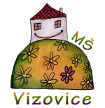 _____________________________________________________________________________Výzva k podání nabídky na veřejnou zakázku malého rozsahu„MŠ Vizovice – oprava zahradního domku“Zadavatel zakázky:Mateřská škola Vizovice, okres ZlínAdresa:				Palackého nám. 888, 763 12 VizoviceIČ:				70886229Statutární zástupce: 		Mgr. Ivana Petrů, ředitelkaOsoba pověřená výkonem zadavatelských činností:MOLATRADE s.r.o.Adresa:				Osek nad Bečvou 207, 751 22 Osek nad BečvouIČ:				04634276DIČ:				CZ 04634276Statutární zástupce: 		Ing. Tomáš Jurčeka, jednatelKontaktní telefon:		+420 734 137 318Kontaktní e-mail:		verejnezakazky@arrcr.cz Předmět veřejné zakázky:Předmětem veřejné zakázky malého rozsahu na stavební práce „MŠ Vizovice – oprava zahradního domku“ je provedení stavebních úprav a oprav stávajícího zahradního domku v areálu MŠ. Realizace zakázky proběhne v souladu se schválenou projektovou dokumentací vypracovanou projektantem UPOSS spol. s r.o., Uherskobrodská 962, 763 26 Luhačovice, IČ: 42340918 a podle podmínek této výzvy a její příloh.Podrobné technické údaje k předmětu plnění veřejné zakázky jsou stanoveny v přílohách této výzvy k podání nabídky (příloha č. 4A – Projektová dokumentace). Nedílnou součástí této výzvy je rovněž soupis stavebních prací, dodávek a služeb vč. výkazu výměr (příloha č. 4B). Obchodní podmínky jsou stanoveny formou návrhu smlouvy o dílo a jsou nedílnou součástí této výzvy (příloha č. 2).Zhotovením stavby se rozumí úplné a bezvadné provedení všech stavebních a montážních prací a konstrukcí, včetně dodávek potřebných materiálů a zařízení, nezbytných pro řádné dokončení díla, dále provedení všech činností souvisejících s dodávkou stavebních prací a konstrukcí, jejichž provedení je pro řádné dokončení díla nezbytné (např. zařízení staveniště, bezpečnostní opatření a zabezpečení staveniště vůči přístupu třetích osob, zajištění komunikace, zajištění a vytyčení inženýrských sítí, zřízení vytyčovací sítě, kontrolní měření během výstavby, zaměření skutečného provedení, vyhotovení geometrických plánů, dopravně inženýrská opatření, veškeré revize, zkoušky, atesty a prohlášení o shodě související s předmětem výběrového řízení, úhradu místních a správních poplatků, zajištění dalších projednání a úkonů souvisejících se zhotovením předmětu plnění apod. pokud jsou příslušnými právními předpisy vyžadované).Zadavatel v souladu s ust. § 6 odst. 4 zákona požaduje, aby dodavatel v rámci plnění této veřejné zakázky dodržoval zásady sociálně a environmentálně odpovědného zadávání. Dodavatel je povinen při plnění veřejné zakázky dodržovat veškeré právní předpisy vůči svým pracovníkům, zejména odměňování, pracovní dobu, dobu odpočinku mezi směnami, odpovídající úroveň bezpečnosti osob, které se na realizaci zakázky budou podílet. Dále zadavatel požaduje, aby dodavatel zohlednil dopad realizace veřejné zakázky na životní prostředí a zavázal se k minimální produkci všech vzniklých odpadů, a v případě jejich vzniku v co nejvyšší míře usiloval o jejich další využití, recyklaci a další ekologicky šetrná řešení.Pokud tato výzva, nebo některé z její příloh, obsahuje požadavky nebo odkazy na jednotlivá obchodní jména nebo označení výrobků, výkonů nebo obchodních materiálů, které platí pro určitého podnikatele za příznačné, je možno tyto výrobky a materiály nahradit obdobnými s technicky a kvalitativně srovnatelnými parametry s důrazem na zachování kompatibility.Druh zakázky: veřejná zakázka „MŠ Vizovice – oprava zahradního domku“ je ve smyslu ustanovení § 14 odst. 3 zákona č. 134/2016 Sb., o zadávání veřejných zakázek, veřejnou zakázkou na stavební práce. Tato zakázka není zadávána podle zákona č. 134/2016 Sb., o zadávání veřejných zakázek, v platném znění (dále jen „zákon“).Předpokládaná hodnota veřejné zakázky bez DPH: 635.933,36 Kč Doba a místo plnění veřejné zakázky:Termín zahájení plnění veřejné zakázky je předpokládán po podpisu smlouvy o dílo. Termín dokončení plnění veřejné zakázky zadavatel stanovuje do 5 týdnů od podpisu smlouvy.Splněním veřejné zakázky se rozumí úplné dokončení stavby, její vyklizení, podepsání zápisu o předání a převzetí stavby, předání dokladů o předepsaných zkouškách a revizích, o odstranění všech případných vad a nedodělků, geodetického zaměření skutečného provedení a předání projektové dokumentace skutečného provedení díla v požadované formě a požadovaném počtu předání dokladů a pokynů k údržbě provedeného díla včetně zaškolení pracovníků budoucího uživatele. Místo plnění veřejné zakázky je objekt zadavatele, p. č. st. 1470 a p. č. 4517/4, město Vizovice, k.ú. Vizovice, Zlínský kraj.Zadávací lhůta začíná běžet okamžikem skončení lhůty pro podání nabídek a končí dnem doručení oznámení zadavatele o výběru nejvhodnější nabídky. Délka zadávací lhůty činí 30 kalendářních dnů. Zadávací lhůtou je lhůta, po kterou je uchazeč svojí nabídkou vázán.Požadavek na způsob zpracování nabídkové ceny.Nabídkovou cenou se pro účely zadávacího řízení rozumí celková cena za plnění veřejné zakázky bez DPH. Nabídková cena musí obsahovat veškeré nutné náklady k řádné realizaci stavby, včetně všech nákladů souvisejících (poplatky, vedlejší náklady např. na zařízení staveniště, předpokládaná rizika spojená s umístěním stavby, provozem objednatele, kurzové vlivy, obecný vývoj cen, zvýšené náklady vyplývající z obchodních podmínek apod.). Nabídková cena bude uvedena v české měně v členění na cenu celkem bez DPH, výši DPH a cenu celkem včetně DPH. Za správnost určení sazby DPH v souladu s příslušnými předpisy je odpovědný uchazeč.Překročení nabídkové ceny je možné pouze za předpokladu, že v průběhu realizace dodávky dojde ke změnám sazeb daně z přidané hodnoty. V takovém případě bude nabídková cena upravena podle sazeb daně z přidané hodnoty platných v době vzniku zdanitelného plnění.Podmínky poskytnutí zadávací dokumentace: Kompletní zadávací dokumentace se skládá z této výzvy a její příloh (dále jen jako zadávací dokumentace) a je uchazečům poskytnuta současně s touto výzvou. Zadávací dokumentace je rovněž zveřejněna na profilu zadavatele (https://www.vhodne-uverejneni.cz/profil/materska-skola-vizovice-okres-zlin) a web stránkách zadavatele.Požadavky na zpracování nabídky: Nabídkou se rozumí návrh smlouvy předložený uchazečem, včetně dokumentů a dokladů požadovaných zadavatelem v této výzvě k podání nabídky. Nabídka musí obsahovat:Vyplněný formulář „KRYCÍ LIST NABÍDKY“ obsahující identifikační údaje uchazeče, opatřený podpisem osoby oprávněné jednat jménem či za uchazeče.Návrh smlouvy – návrh smlouvy o dílo musí být podepsán osobou oprávněnou jednat jménem či za uchazeče. Tento návrh musí být v souladu s obchodními podmínkami předloženými zadavatelem v příloze této výzvy.Oceněný rozpočetHarmonogram výstavbyČestné prohlášení k § 6 odst. 4 ZZVZDoklady prokazující splnění základní způsobilosti – Čestné prohlášení dodavatele o splnění základních kvalifikačních předpokladů.Doklady prokazující splnění profesních způsobilosti:Výpis z obchodního rejstříku.Živnostenský list.(Dodavatel musí doklady prokazující splnění profesních kvalifikačních předpokladů předložit alespoň v prosté kopii. Výpis z obchodního rejstříku nesmí být k poslednímu dni, ke kterému má být prokázáno splnění kvalifikace, starší 90 kalendářních dnů.)Čestné prohlášení ekonomické a finanční způsobilosti.Doklady prokazující splnění technické způsobilosti:Seznam významných dodávek.Místo a lhůta pro podání nabídek a způsob podání nabídek: Lhůta pro podání nabídek začíná dnem následujícím po odeslání této výzvy a končí dne 26. 07. 2021 ve 12:00 hod.Místem pro podání nabídek je sídlo zadavatele.Při osobním předání je nutno nabídku odevzdat v sídle zadavatele, v pracovních dnech v době od 8.00 do 14.00 hod. po předchozí tel. domluvě s ředitelkou školy (tel. 603 725 797). V případě zaslání nabídky prostřednictvím držitele licence k poskytování poštovních služeb, je nezbytné, aby zásilka byla doručena ke konci lhůty pro podání nabídek, nestačí podání k poštovní přepravě.Nabídka uchazeče bude podána v jednom originále a v jednom elektronickém vyhotovení (CD-rom), v jedné uzavřené obálce označené názvem veřejné zakázky, na které musí být uvedena adresa uchazeče.Obálka bude označena nápisem: NEOTVÍRAT – VEŘEJNÁ ZAKÁZKA „MŠ Vizovice – oprava zahradního domku“.Nabídka musí být podána v českém jazyce.Zadavatel nepřipouští varianty nabídky.Otevírání obálek se uskuteční bezprostředně po skončení lhůty pro podání nabídky v sídle zadavatele a bude neveřejné.Prohlídka místa plnění: Prohlídka místa plnění se uskuteční dne 14.07.2021 v 9:00 hod. Sraz zájemců je před objektem zadavatele.Požadavky na kvalifikaci: Uchazeč je povinen nejpozději do lhůty stanovené pro podání nabídek prokázat svoji kvalifikaci. Splněním kvalifikace se rozumí dle zákona:splnění podmínek základní způsobilosti;splnění podmínek profesní způsobilosti;předložení čestného prohlášení o ekonomické a finanční způsobilosti dodavatele splnit veřejnou zakázku;splnění technické kvalifikace.Uchazeč prokazuje splnění kvalifikace doklady stanovenými zákonem a doklady požadovanými zadavatelem ve výzvě k podání nabídky na veřejnou zakázku.Uchazeč může k prokázání kvalifikace předložit výpis ze seznamu kvalifikovaných dodavatelů vydaný provozovatelem seznamu (§ 226 – 232 zákona), který nahrazuje splnění prokázání splnění podmínek základní způsobilosti podle § 74 odst. 1 zákona a podmínek profesní způsobilosti podle § 77 zákona v tom rozsahu, v jakém doklady prokazující splnění těchto profesních kvalifikačních předpokladů pokrývají požadavky veřejného zadavatele na prokázání splnění profesních kvalifikačních předpokladů pro plnění veřejné zakázky.Pokud není dodavatel schopen prokázat splnění určité části kvalifikace podle ust. § 73 odst. 2 a odst. 3 písm. b) zákona v plném rozsahu, je oprávněn splnění kvalifikace v chybějícím rozsahu prokázat prostřednictvím jiných osob. Dodavatel je v takovém případě povinen předložit:doklady prokazující splnění podmínek profesní způsobilosti podle ust. § 77 odst. 1 zákona jinou osobou,doklady prokazující splnění chybějící části kvalifikace prostřednictvím jiné osoby,doklady o splnění podmínek základní způsobilosti podle § 74 zákona jinou osoboupísemný závazek jiné osoby k poskytnutí plnění veřejné zakázky nebo k poskytnutí věci nebo práv, s nimiž bude dodavatel oprávněn disponovat v rámci plnění veřejné zakázky, a to alespoň v rozsahu, v jakém jiná osoba prokázala kvalifikaci za dodavatele.Dodavatel není oprávněn prostřednictvím subdodavatele prokázat splnění kvalifikace podle § 77 odst. 1 zákona.Zadavatel si vyhrazuje právo uchazeče, který nesplní kvalifikaci v požadovaném rozsahu nebo uvede neúplné či nepravdivé informace z části ve výběrovém řízení vyloučit.Podmínky základní způsobilosti 	Podmínky základní způsobilosti splňuje ten dodavatel který, nebyl v zemi svého sídla v posledních 5 letech před zahájením zadávacího řízení pravomocně odsouzen pro trestný čin uvedený v příloze č. 3 k zákonu o zadávání veřejných zakázek nebo obdobný trestný čin podle právního řádu země sídla dodavatele; k zahlazeným odsouzením se nepřihlíží,nemá v České republice nebo v zemi svého sídla v evidenci daní zachycen splatný daňový nedoplatek,nemá v České republice nebo v zemi svého sídla splatný nedoplatek na pojistném nebo na penále na veřejné zdravotní pojištění, nemá v České republice nebo v zemi svého sídla splatný nedoplatek na pojistném nebo na penále na sociální zabezpečení a příspěvku na státní politiku zaměstnanosti,není v likvidaci, nebylo proti němu vydáno rozhodnutí o úpadku, nebyla vůči němu nařízena nucená správa podle jiného právního předpisu nebo se nenachází v obdobné situaci podle právního řádu země sídla dodavatele.Dodavatel prokazuje splnění podmínek základní způsobilosti předložením čestného prohlášení, z jehož obsahu musí být zřejmé, že dodavatel splňuje příslušné podmínky základní způsobilosti požadované veřejným zadavatelem (vzor čestného prohlášení je přílohou výzvy k podání nabídky).Podmínky profesní způsobilostiPodmínky profesní způsobilosti splňuje ten dodavatel, který předloží:výpis z obchodního rejstříku nebo jiné obdobné evidence, pokud jiný právní předpis zápis do takové evidence vyžaduje,doklad o oprávnění k podnikání podle zvláštních právních předpisů v rozsahu odpovídajícím předmětu veřejné zakázky, zejména doklad prokazující příslušné živnostenské oprávnění či licenci.Čestné prohlášení ekonomické a finanční způsobilostiZadavatel požaduje od uchazeče předložit čestné prohlášení o své ekonomické a finanční způsobilosti splnit veřejnou zakázku.Kritérium technické kvalifikace Zadavatel požaduje splnění technické kvalifikace, kterou splní dodavatel, který předloží:seznam min. 3 významných dodávek obdobného charakteru realizovaných dodavatelem v posledních 3 letech o finančním objemu minimálně 300.000,- Kč bez DPH, s uvedením jejích rozsahu a doby plnění.Technické podmínky: zadavatel stanoví odkazem na následující dokumenty podle uvedeného pořadí:české technické normy přejímající evropské normy nebo jiné národní technické normy přejímající evropské normy,evropská technická schválení,obecné technické specifikace stanovené v souladu s postupem uznaným členskými státy Evropské unie a uveřejněné v Úředním věstníku Evropské unie,mezinárodní normy, nebojiné typy technických dokumentů než normy, vydané evropskými normalizačními orgány.Hodnotící kritéria:Zadavatel stanoví jako základní hodnotící kritérium pro zadání veřejné zakázky nejnižší nabídkovou cenu. Při hodnocení nabídkové ceny je rozhodná její výše včetně DPH.Pořadí nabídek bude stanoveno podle výše nabídkové ceny od nejnižší po nejvyšší. Vysvětlení zadávacích podmínek.Uchazeč je oprávněn požadovat vysvětlení zadávacích podmínek.Žádost o vysvětlení zadávacích podmínek je nutné podat elektronicky na e-mailovou adresu kontaktní osoby uvedené v čl. 2 výzvy.Vysvětlení k zadávacím podmínkám včetně přesného dotazu uchazeče bude uveřejněno na profilu zadavatele. Zadavatel může podat vysvětlení zadávacích podmínek i bez předchozí žádosti, které rovněž zadavatel uveřejní na profilu zadavatele.Právo zrušit zadávací řízení: zadavatel si vyhrazuje právo zrušit zadávací řízení. Zájemce v tomto případě nemá nárok na jakoukoliv náhradu.Ve Vizovicích dne 08.07.2021Mgr. Ivana Petrů, v.r.	ředitelkaPřílohy:1. Krycí list pro veřejnou zakázku2. Obchodní podmínky – vzor kupní smlouvy3. Vzor čestného prohlášení o splnění základní způsobilosti a čestného prohlášení o ekonomické a finanční způsobilosti plnit veřejnou zakázku4. Projektová dokumentace včetně výkazu výměr